Klimawandel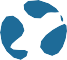 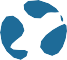 verstehen und handelnCecilia ScorzaAktivität 1 – Die Erde im SonnensystemWas macht unsere Erde zu einem bewohnbaren Planeten?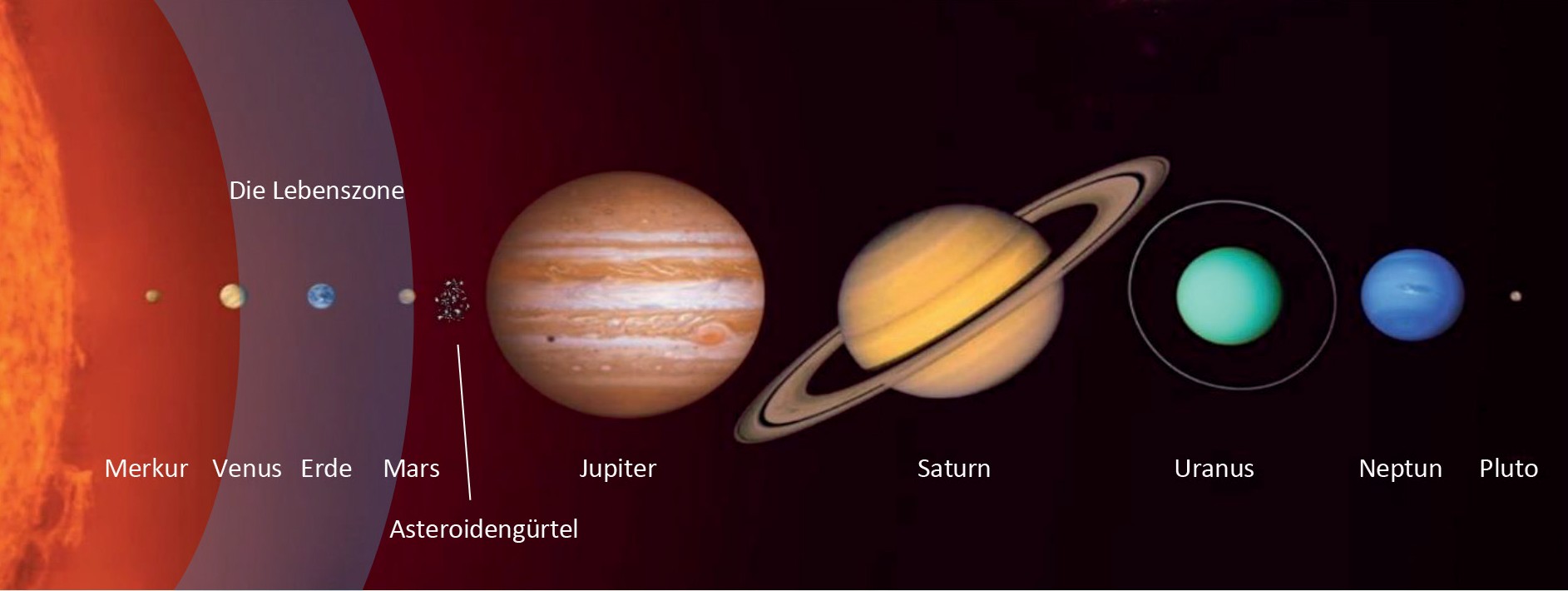 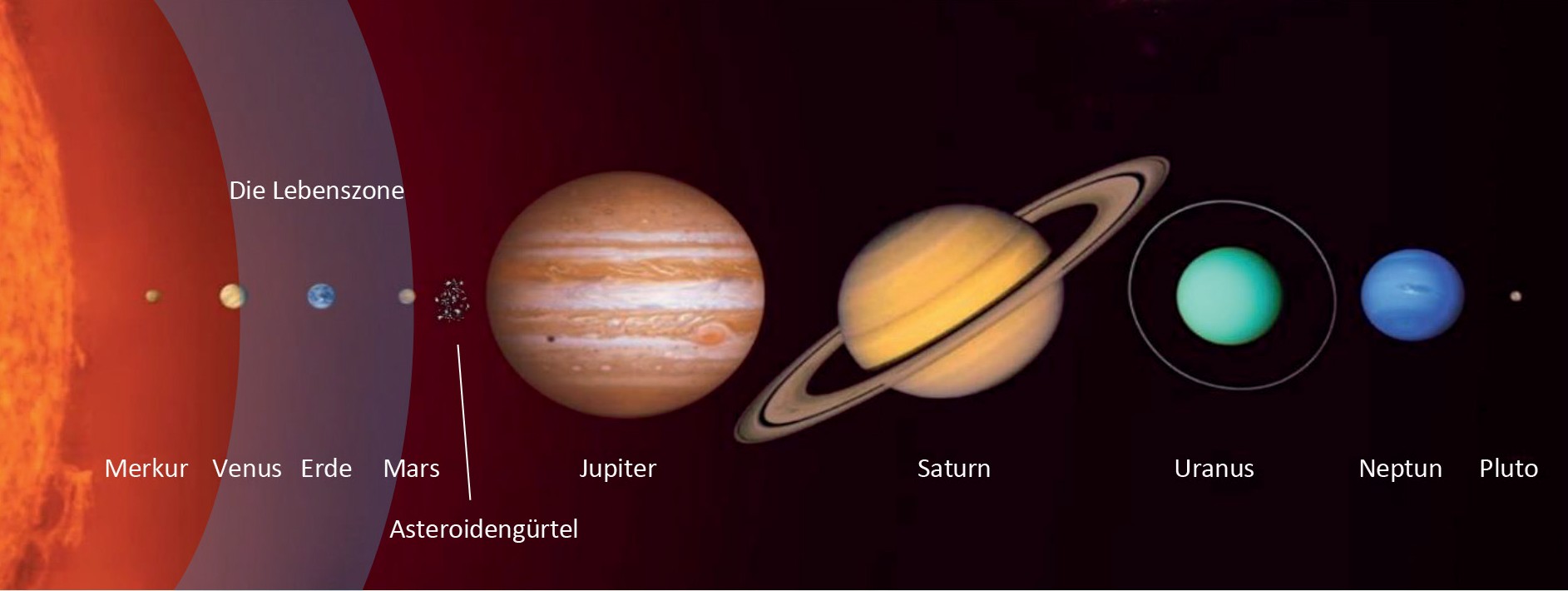 Materialien für die Aktivität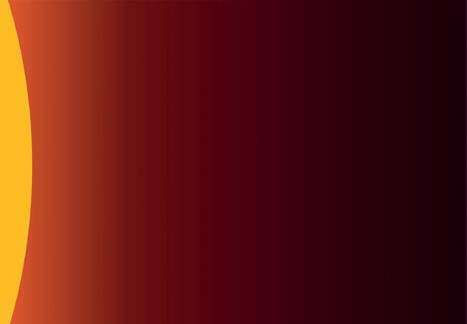 Ausschnitt der Sonne (Credits: Scorza)Materialien:Hintergrundbild mit Sonnenumriss (A3-Mappe)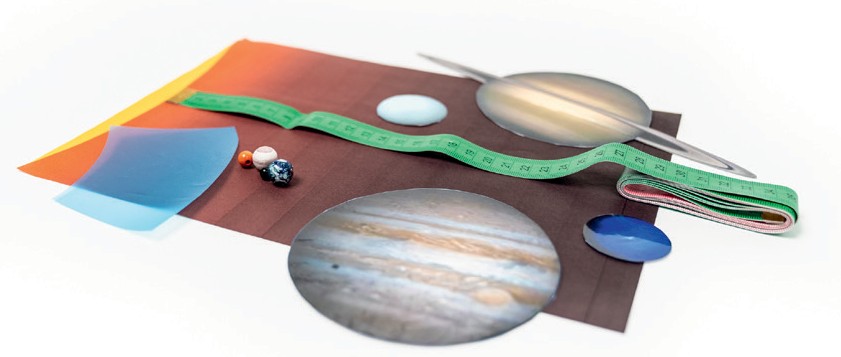 Planetenmodelle aus Holz 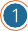 Laminierte Gasplaneten (A3-Mappe +  )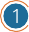 blaue Lebenszone 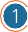 Maßband 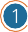 Durchführung:Teil 1: Wo befindet sich die Erde im Sonnensystem?Der Abstand von der Sonne zur Erde beträgt ca. 150 Mio. km (diese Entfernung wird als Astronomische Einheit (AE) bezeichnet). In unserem Modell komprimieren wir diese Entfernung auf 10 cm. Die Lebenszone schrumpft damit in unserem Son- nensystemmodell auf die Größe der blauen Folie.➞ Trage in dieser Größenskala die Abstände der Planeten zur Sonne sowie die Lage der Lebenszone in die Tabelle ein.➞ Lege die Sonne auf den Boden und platziere jeweils die Planetenkugeln, die Lebenszone und die Gasplaneten in der richtigen Entfernung entlang einer Linie auf dem Boden.Hinweis: Die Größen der Planeten und der Sonne sind im Vergleich zu den Abstän- den in diesem Modell viel zu groß! Richtigerweise müsste man die Erde über 100 m von der Sonne entfernt platzieren.Der Maßstab der Planeten und der Sonne untereinander stimmt allerdings.Teil 2: Welche Rolle spielt die Masse für die Bewohnbarkeit der Erde??	Markiere in der Tabelle alle Planeten, die in der Le-benszone liegen.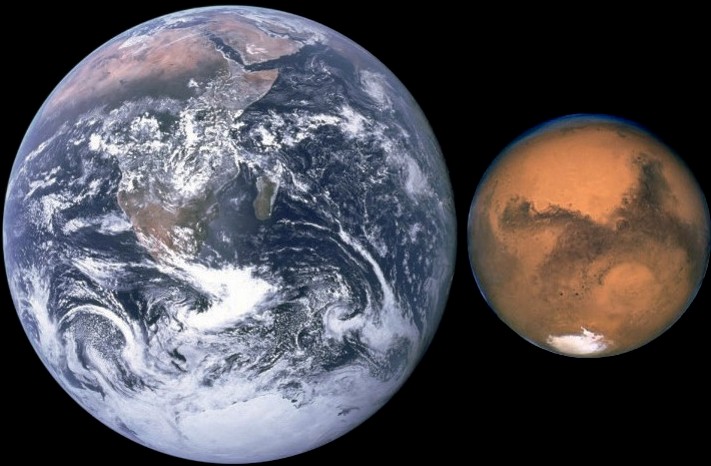 ? 	Platziere nun den Mars an die Stelle der Erde. Disku- tiere, ob der Mars dann bewohnbar wäre. Vergleiche dabei die Masse des Mars (6,4 · 1023 kg) mit der der Erde (5,9 · 1024 kg) und überlege, wie die Dichte der Atmosphäre eines Planeten mit seiner Masse (und Anziehungskraft) zusammenhängt. Denke dabei anErde und Mars im Vergleich (Credits: NASA)unseren Mond (m = 7,35 · 1022 kg). Gibt es dort eine Atmosphäre?PlanetAbstand von der Sonne in AEAbstand im Modell in cmMerkur0,4Venus0,7Erde1,010Mars1,5Jupiter5,2Saturn9,5Uranus19,2Neptun30,1Lebenszone (innerer Rand)0,85